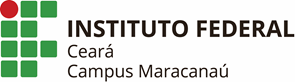 REUNIÃO COM A LIDERANÇA DO CURSO TÉCNICO INTEGRADO EM MECÂNICAData: 14/08/2020     Horário:15 hParticipantes: Fabíola Xavier (Assistente de Alunos), Daniel Felipe (Grêmio Estudantil), Leilane Evangelista (CTP), Kelson Gustavo (líder), Pedro Alan (vice-líder), Vitória Ritiane (Integrante). Objetivo: Promover uma escuta ativa com a liderança de sala sobre a situação da turma e propor sugestões de acompanhamento.Pauta:Apresentação dos presentes;Percepção da liderança sobre situação da turma;Contribuições de Daniel Felipe (Representante do Grêmio Estudantil), e de Leilane Evangelista (CTP);Propostas de enfrentamento às dificuldades apresentadas;Encaminhamentos.Percepções da liderança sobre a situação da turma:Falta de organização quanto aulas síncronas (Professora Fabiana não respeita horário síncrono de outra professora e marca aula deixando a turma confusa);Dificuldade em Física. O professor Carlos Henrique não responde os E-mails, passa exercícios, mas ninguém consegue resolver;Dificuldades de adaptação, estabelecer rotina, dificuldades com o celular, complicações pessoais, dificuldades em entregar a lista de exercícios;Professores com dificuldade de usar a plataforma;Comparecem às aulas síncronas no máximo 75% da turma (25 a 30 pessoas).Contribuição de Daniel (Movimento Estudantil):A importância do Movimento Estudantil como ato político e inicia com a liderança de sala, com pessoas compromissadas, desmistificando a ideia de grupo de baderna que não quer estudar. Há um choque de realidade quando se chega ao IFCE, é importante criar rotinas, grupo de estudo, cuidar da saúde mental, a união de vocês vai fazer toda a diferença e fazer com que saiam mais fortalecidos.Contribuição de Leilane (CTP):        1-Existe a responsabilidade dos professores, será devidamente acompanhado e a responsabilidade de vocês enquanto liderança em agir preventivamente. Dialogar, construir juntos estratégias para enfrentar dificuldades não só em física. As matérias são acumulativas, os grupos de estudo podem ser colocados em prática ao mesmo tempo que vínculos podem ser estabelecidos através de outras atividades.Propostas para enfrentar as dificuldades apresentadas:	1-Projeto de bate-papo com todos para que cada aluno trouxesse sua dificuldade;	2-Criar um grupo no WhatsApp para estudar física;3-Criar laços interpessoais para que a turma se sinta à vontade para expor suas dúvidas sem sofrer bullying, é preciso liberdade e respeito. Promover aproximação, como por exemplo, através da exibição de filmes, para depois formar grupo de estudo;	4-Dividir a turma em pequenos grupos por interesse de disciplina;5-Incluir nos formulários de pesquisa questões sobre relacionamento interpessoal, rotina de estudos, saúde mental dos estudantes;6-Algum professor, ou coordenador tirar um momento de sua aula para entrosar a turma.Encaminhamentos:1-A liderança deve dialogar e decidir implementar alguma das sugestões propostas no período de 15 dias; 2-Solicitar ajuda, se necessário;3-Novo encontro marcado para 28/08/2020.